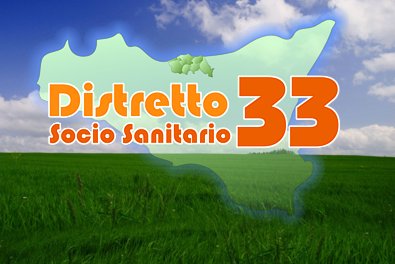 DISTRETTO SOCIO - SANITARIO N. 33Disabili Gravi Maggiorenni Spett. Comune di ___________OGGETTO: Disabilità grave Maggiorenni D.R.S. 1664/2020 - Richiesta attivazione Patto di Servizio secondo quanto dispostodall'art. 3 comma 4 lett.b) del D.P. n. 589/2018.Soggetto richiedenteIl/La Sottoscrit _____________________________________________ nat__a _______________________il 	residente a __________________	in via ____________________n.	codice fiscale___________________________ tel. _______________________Cell.________________________ e-mail _______________________	In qualità di beneficiario/familiare delegato o di rappresentante legale (specificare il titolo) _________________________________consapevole della responsabilità penale cui può andare incontro in caso di dichiarazione falsa o non corrispondente al vero, ai sensi del D.P.R. 28/12/2000 n.445chiede per il (da compilare solo in caso di delegato/tutore/procuratore)Soggetto beneficiarioSig.r a__________________________nat_ a _________________	il___________________ residentea____________________invia 	n._________ codice fiscale 	 tel.	Cell. ___________	e-mail 	________________________l'attivazione del Patto di Servizio ai sensi dell'art. 3, comma 4 letta b) del D.P. n. 589/2018 in forma assistenziale: per l’erogazione dei servizi SAD  e\o SEDA TAL FINE DICHIARAChe il beneficiario è disabile grave non autosufficiente ai sensi dell'art. 3 comma 3 Legge 5 febbraio 1992, n. 104;Di aver preso visione del Patto di servizio, allegato alla presente istanza e di impegnarsi sin da ora alla sottoscrizione;Allega alla presente:Fotocopia documento di identità e del codice fiscale del beneficiario;Fotocopia documento di identità e del codice fiscale del richiedente se delegato o rappresentante legale del beneficiario;Eventuale provvedimento di nomina quale amministratore di sostegno o tutore in caso di delegato;Allega, altresì, in busta chiusa con la dicitura "Contiene dati sensibili”, i seguenti documenti:Copia (con diagnosi)della certificazione sanitaria di cui alla Legge L.104/92, art. 3 comma 3;ISEELa   Sig.ra/il Sig.	_____________________________autorizza al trattamento dei dati, rilasciati esclusivamente per l'espletamento della procedura di cui alla presente richiesta, ai sensi dell‘art.13 D.L.gs.n. 196/03 i dati personali per lo svolgimento delle funzioni istituzionali della A.C., i dati vengono trattati in modo lecito e corretto e per un tempo non superiore a quello necessario agli scopi per i quali sono raccolti e trattati, finalizzati all’espletamento della procedura ed è regolata dall‘art. 19.L’interessato può far valere nei confronti della A.C. i diritti di cui all‘art. 7 esercitato ai sensi degli artt. 8,9 e 10 del D.L gs. N. 196/03.___________li___________________IL RICHIEDENTE_____________________________